Классный час «День знаний» Мой дом, моя семья. Цель: формирование у детей чувства любви и уважения к семье.
Задачи: 
1) формирование нравственного долга детей перед родителями.
2) определение роли детского участия в заботах по дому и в создании крепких семейных отношений,
3) развитие положительных эмоций и чувств, связанных с заданной темой,
4) воспитание чувства гордости за свой род.
Ход классного часаСлайд 1- Вот и закончились ваши первые летние каникулы. Они были значительно длиннее предыдущих, поэтому многие ребята из нашего класса уезжали из города в летние лагеря, в гости к родственникам, к морю вместе с родителями. Но закончился август и вы все вернулись домой. Я рада вас видеть повзрослевшими теперь уже во 2 классе. Поздравляю вас с началом нового учебного года и желаю успехов в учёбе.                                                 Спасибо вам за ваши чудесные цветы.- Сегодня, 1 сентября – в День знаний, первый день нового учебного года, мы  поговорим на  очень интересную и важную тему, и я надеюсь, что вы будете активно работать, и у всех вас до конца занятия сохранится прекрасное настроение.Слайд  2- Какой же теме сегодня посвящен наш классный час, я думаю, вы быстро отгадаете, разгадав ребус – 7я. (На доске ребус   7я.)Слайд  3-Итак, наш первый урок в этом учебном году – Урок семьи и семейных ценностей. «Мой дом, моя семья»- Нам с вами предстоит определить, что такое семья и выяснить, какая семья называется счастливой.- Может кто-то из вас уже знает это? (ответы детей)- Совершенно верно, люди с которыми мы вместе живем, отдыхаем, которые рядом и в праздники и в трудную минуту – это члены семьи. Они самые близкие, родные люди, самые надежные друзья.Слайд  4- В словаре русского языка С.И.Ожегова "семья" определяется как группа живущих вместе родственников. Но для современной действительности семья, прежде всего: это не просто родственники, а дети и родители.- А как вы думаете, наш класс можно назвать семьей?  (мнения детей).- Вы верно считаете, что и наш класс можно назвать семьей. Конечно, мы не родственники,но мы видимся каждый день в школе и во дворе, вместе узнаем что-то новое, радуемся победам и огорчаемся из-за неудач. Не зря учителей называют классными мамами. Хочется, чтобы наш класс остался такой семьей до окончания школы и стал еще дружнее.Слайд 5-А как вы считаете, для чего человеку семья?   (в семье все друг друга понимают, любят, уважают; заботятся друг о друге, помогают).-Я хочу прочитать вам одну легенду  «Как появилась дружная семья».  Слайд 6Давным-давно жила семья, в которой было 100 человек, но не было между ними согласия. Устали они от ссор и раздоров. И вот  решили члены семьи обратиться к мудрецу, чтобы он научил их жить дружно. Мудрец внимательно выслушал просителей и сказал: «Никто не научит вас жить счастливо, вы должны сами понять, что вам нужно для счастья, напишите, какой вы  хотите видеть свою семью».  Собралась эта огромная семья на семейный совет и решили они, чтобы  семья была дружной, надо относиться друг к другу, придерживаясь определенных  качеств:Слайд 7- Какие это качества, я думаю, вы можете сами назвать. (Ответы детей)На доске таблички со словами: (Понимание Любовь Уважение Доверие Доброта Забота Помощь Дружба …)- Прочтём названия этих качеств.  Запомните, ребята, эту легенду.-У нас с вами тоже школьная семья. И впереди год совместной учебы, жизни. И как в любой семье нам тоже нужны: тепло, уважение, уют… Мы тоже будем заботиться друг о друге и помогать друг другу. А значит у каждого из нас, будут свои обязанности.- Каковы ваши обязанности в семье?(Ответы учеников.)- Точно так же у нас в классе – никто за нас не придет и не наведет порядок, никто не может учиться за нас, заботиться друг о друге.Каждый из нас может внести свой вклад, чтобы в нашей школьной семье было тепло, уютно. А для этого давайте прочитаем правила и будем по ним жить.Слайд 8, 9Мы будем называть друг друга по именам.Защищать наших друзей, если их обижают.Помогать им в беде.Помогать им в учебе.Мы не будем грубить друг другу.Пускать в ход кулаки.Говорить друзьям обидные слова.Слайд 10, 11, 12 - Да мир в семье дороже всего.Семья – это то, что мы делим на всех.
Всем понемножку: и слезы и смех,
Взлет и падения, радость, печаль,
Дружбу и ссоры, молчанья печать.

Семья – это то, что с тобою всегда.
Пусть мчаться секунды, недели, года.
Но стены родные, отчий твой дом –
Сердце навеки останется в нем!
    -  Да, сегодня мы с вами поговорим о семье.Вместе мы будем искать ответ на один вопрос.Что нужно, чтобы  у каждого из вас была самая дружная, самая крепкая семья?Сегодня мы составим совместный проект и ответим на этот вопрос все вместе. У: Что означает слово семья? Почему именно число 7?Семья – словечко странное, Хотя не иностранное. – Как слово получилось, Не ясно нам совсем. Ну, «Я» – мы понимаем, А почему их семь? Не надо думать и гадать, А надо просто сосчитать: Два дедушки, Две бабушки, Плюс папа, мама, я. Сложили? Получается семь человек,Семь «Я»! – А если есть собака? Выходит восемь «Я»? – Нет, если есть собака, Выходит Во! – семья.- А кто является членами семьи? Объясните родство членов семьи.(Ответы детей)Семья – это родные друг другу люди. Семья с первых минут нашего рождения находится рядом с нами. – (папа, мама, я брат, сестра, бубушки, дедушки, дяди, тети, все родственники). 
Все родственники.«Угадай кто это?»         Слайд 13, 14, 15, 16Кто загадки отгадает,Тот своих родных узнает:Кто-то маму, кто-то папу,Кто сестренку или брата,А узнать вам деда с бабой —Вовсе думать-то не надо!Все родные, с кем живете,Даже дядя или тетя,Непременно вам друзья,Вместе вы — одна СЕМЬЯ!(читать с доски)-А какую семью можно назвать счастливой?  Да, главное, чтобы в семье царили лад и дружба, взаимопонимание, доброта,…. – тогда и будет в этой семье все хорошо. Тогда и назовут ее счастливой. Слайд 17, 18Семья – это счастье, любовь и удача,Семья – это летом поездки на дачу.Семья – это праздник, семейные даты,Подарки, покупки, приятные траты.Мечты о хорошем, волнение и трепет.Семья – это труд, друг о друге забота,Семья – это много домашней работы.Семья – это важно!Семья – это сложно!Но счастливо жить одному невозможно!Всегда будьте вместе, любовь берегите,Обиды и ссоры подальше гоните,Хочу, чтоб про нас говорили друзья:Какая счастливая   Ваша семья!Слайд 18, 19-А в чём заключаются условия семейного счастья? (Ответы детей)-Да, человеческое счастье вряд ли возможно без семьи. Ни самая увлекательная работа, ни друзья не могут дать то, что может дать дружная и счастливая семья.Слайд 20- Выберите слова, которые  «живут» в такой семье?   (на слайде слова:  уют, спокойствие, вражда, здоровье, болезнь, любовь, ненависть, чистота, добро, счастье, ссора, дружба, согласие, грубость). Если нам плохо, трудно, если с нами случилось несчастье – кто нас выслушает, поможет, успокоит, даст совет, защитит? Конечно же, родные нам люди: мамы, папы, бабушки, дедушки, братья и сестры – наша семья, самые близкие и дорогие нам люди, наша опора на всю жизнь.Слайд 21
       У нас в России  не так дано появился новый  праздник  – День Семьи, любви и верности. 8 июля.
       Символами праздника стала ромашка.
- Что же нам дает семья? ( Любовь, взаимоуважение, взаимопонимание, быть нужным кому-то, защиту, образование, дом, поддержка) Раньше о доме и семье говорили с большим уважением. Наверное, потому семьи на Руси были большие и дружные.  Я нашла этому  много свидетельств.  Вспомним хотя бы народные пословицы, поговорки. В них говорится о семье. Слайд 22, 23Закончить пословицу о семье:  Где любовь да совет, там и горя … (нет)Где мир и лад, не нужен и … (клад)Лучший клад, когда в семье … (лад)В гостях хорошо, а дома … (лучше)В своём доме и стены … (помогают)В семье разлад, так и дому … (не рад)Доброе братство лучше … (богатства)Вся семья вместе, … (так и душа на месте)- Семья – самое дорогое  в жизни для каждого из нас. Именно в семье мы учимся любви, ответственности, заботе и уважению.Семья – это близкие и родные люди, те с кого берем пример, о ком заботимся, кому желаем добра и счастья. Ведущий. Да, семья - это дом. Это свято. Семья - это папа и мама, бабушки и дедушки, дети. Это любовь и забота, труд и радость, несчастье и печали, привычки и традиции.- Вот вы говорите, что семья счастлива, когда папа, мама и дети вместе. Помогите деткам найти папу и маму. Слайд 24Оказывается и у животных есть папа и мама. Но у животных понятие "семья" не так тесно связано как у людей, за исключением лебедей, львов.- А в старые времена и не такие давние времена бабушки и дедушки, их дети и внуки жили одной семьей, где молодые, хотя и были заняты работой или учебой, находили время, чтобы уделить внимание не только своим любимым родителям, но и бабушкам и дедушкам. Так поддерживалась связь времен, продолжение традиции. Такой род можно сравнить с  большим и крепким деревом. Каждая семья имеет свою родословную  в виде дерева. Ствол этого дерева делится на две ветви (материнскую и отцовскую),  каждая из которых делится на меньшие ветви и т.д. А с чего начинается дерево? (С корней!) Поэтому в народе говорят: «У него крепкие корни», «тот род силен, который предков помнит и чтит».- Как вы понимаете выражение «Почитай своих родителей»?- Почитать родителей – значит: в детстве – их слушаться, в молодости – с ними советоваться, а в зрелом возрасте – о них заботиться. А знаете ли вы свои корни?   Впишите имена родственников.
  (У детей листы с нарисованным деревом, им нужно вписать имена родственников)
          - Чтобы составить свою родословную нужно очень хорошо знать своих предков. К сожалению, мало кто из нас может назвать хотя бы своих прабабушек и прадедушек.
Вот вам первое домашнее задание – нарисуйте,  по своему представлению, счастливую семью.- Почему после уроков вы так спешите домой?- Семья- это маленький ковчег, призванный ограждать детей от беды. Это гнездо, в котором детей готовят ко времени их самостоятельного полёта.    - У каждого человека должен быть: дом, семья, родня, потому что именно здесь мы найдем сочувствие, теплоту, взаимопонимание.В семейном кругу мы с вами растем Основа основ – родительский дом. В семейном кругу все корни твои, И в жизнь ты входишь из семьи. В семейном кругу мы жизнь создаем, Основа основ – родительский дом. - Я думаю, что вы согласитесь со справедливостью этих слов. Что может быть важнее уютного дома, где тебя всегда поймут, поддержат, посочувствуют. 1.Что для тебя означает понятие Дом?
2. Как сохранить тепло Дома?
Ребята, тепло в родном доме бывает от отопления, от печи или ещё от чего? (Тепло в доме бывает от хороших отношений в семье, от дружбы, от любви). Потому что мы любим свой дом, свою семью.Слайд 26Родина, родной дом – это исток, начало начал. У каждого он свой. Родной дом – это и детство в нём, и сказки, и домовой, что незримо охраняет очаг.Когда строят дом? (Дом строят, когда надо где-то жить.Дом строят, когда создаётся семья).Слайд 27Назовите слова, которые помогают нам представить слово ДОМ. (слайд) Дом – изба – квартира – жилище.- Представьте, что мы с вами большая дружная семья. Чтобы в нашем доме было хорошо, давайте соберём то, что нам для этого необходимо? Мне нужна в семье ЛЮБОВЬ.А вам?Слайд 28(слайд): ДОБРОТА, ПОНИМАНИЕ, УЮТ, ЗАБОТА, УВАЖЕНИЕ.( на доске “брёвна”, на которых написаны слова. В результате выстроен “ДОМ”. На крыше написано слово ТЕПЛО.)Слайд 29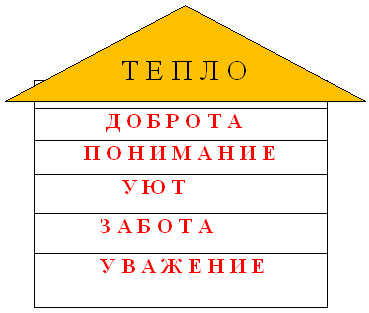 - Вот мы построили ДОМ, в котором тепло.Cлайд 30Соберите в ладони своё  т е п л о.
Пусть его будет   м н о г о.
Почувствуйте  э т о т е п л о.
Поделитесь своим теплом друг с другом.Слайд 31- К слову ДОМ придумайте слова, отвечающие на вопрос какой? .(слайд) Надёжный, любимый, красивый, уютный, тёплый.Слайд 32- А теперь придумайте  слова, отвечающие на вопрос что делает?.(слайд) Охраняет, оберегает, защищает, обогревает, любит.- В доме уютно, а это самое главное.В современной песне поется:
Родительский дом - начало начал,
Ты в жизни моей надежный причал.
Родительский дом! Пускай много лет
Горит в твоих окнах добрый свет.
       -Думаю, что вы согласитесь со справедливостью этих слов. Что может быть важнее уютного Дома, где тебя всегда поймут, посочувствуют, поддержат? Как же построить такой Дом? С чего начать? Предлагаю вам поиграть в «строителей».* Задание для первой бригады: из списка слов,  предложенных вам, выбрать слова, которые можно связать с данным словом «Дом».
Дом - это(крепость, очаг, начало начал, кров, причал)
* Задание для второй бригады: предложить несколько понятий, которые  вы можете предложить для крепости семейных отношений. (понимание, уважение, любовь, доверие, верность, терпимость, доброта, сочувствие).   * Задание для третьей бригады: создайте «Технику безопасности» в конфликтных ситуациях, которые неизбежны в семье.  Выберите  что можно делать в счастливой семье,  (быть внимательным, заботливым, ласковым, добрым, уверенным в себе, любить свою семью, помогать своим родным).     * Задание для четвертой бригады: создайте «Технику безопасности» в конфликтных ситуациях, которые неизбежны в семье.  Выберите   что нельзя делать в счастливой семье: огорчать родных, ругаться, предавать, грубить, повышать голос, быть агрессивным, выплескивать на других свой гнев и обиду, бездельничать, когда взрослые  трудятся.….. (дети работают в группах)Слайд 33
А теперь, когда наш «строительный материал» готов, построим Дом.Из кирпичиков составляют дом. Да, рано или поздно все вы создадите свои собственные семьи. Какие они будут? – время покажет.Слайд 33, 34, 35 Звучит песня о семье (клип)Из кирпичиков, которые у вас на столах напишите на них слова, которые составляют счастливую, крепкую семью. (дети выбирают слова, которые для примера даны на доске, затем подходят по одному к доске и  прикрепляют, «создавая дом») Мне хочется пожелать вам всем: пусть ваши лица устают только от улыбок!Пусть ваш домашний очаг всегда светится любовью и счастьем!Я желаю вам ребята.Получить такой настрой,Не ленитесь, научитесьДорожить своей семьей!Все начинается с семьи
Умение любить, прощать и ненавидеть,
Умение страдать и сложность жизни видеть.
Все начинается с семьи. Перенести печаль и боль утрат,
Опять вставать, идти и ошибаться
И так всю жизнь!
Но только не сдаваться!
Все начинается с семьи. Итог урока.- Наш классный час подошёл к концу. Я благодарю всех за активное участие и от всей души желаю, чтобы пламя семейного очага всегда согревало и поддерживало вас в трудную минуту.И мне бы хотелось узнать ваше мнение:- Интересно вам было строить дом?- Работать в строительной бригаде?- Считаете ли вы полезной работу, которую мы делали с вами?-Вы придёте домой, что вы расскажете о нашем уроке? О чём мы сегодня говорили? Что нового вы узнали?Слайд 36Что на свете всего дороже?    Семья.А что значит семья?Это – семь я.Без чего не может быть она?Без папы, мамы и меня.А чем же скреплена она?Любовью, заботой и теплом.Ведь все мы связаны семьёй.Слайд 37Пусть всё это только игра,Но ею сказать мы хотели:Великое чудо семья!Нет в жизни важнее цели!Храните её! Берегите!- Свято храни честь своей семьи.- Будь внимательным и чутким, всегда готовым прийти на помощь членам своей семьи.- Подари родителям радость.- Умей найти и выполнить дело на пользу и радость членам своей семьи.Жизнь – это дорога, полная испытаний, будь готов с честью пройти их.- А сейчас  я хочу вас попросить, когда вы вернетесь домой, не забудьте обнять своих родных. А если они далеко – то позвонить и сказать, что вы их очень  ЛЮБИТЕ!
Выплескивать на других свой гнев и обиду, быть  уверенным в себе, крепость, понимание, уважение, огорчать родных,  любовь, повышать голос, быть агрессивным, быть внимательным, доверие, любить свою семью, верность, быть заботливым, ласковым, добрым,терпимость, предавать, грубить, доброта,сочувствие, очаг, начало начал, кров, бездельничать, когда взрослые  трудятся, причал, ругаться, помогать своим родным.КороважеребенокконьКошкателенокзаяцЗайчихащенокпесЛошадькотенокбыкСобаказайчоноккот